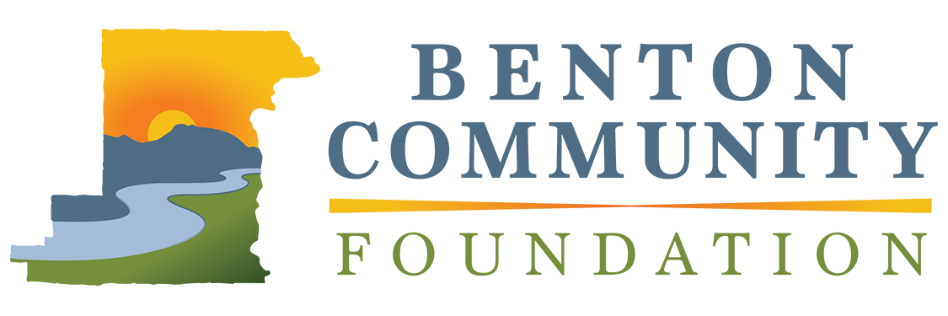 Application questions for graduating high school seniors, dependents of Citizen Bank employees, or if you are re-applying for a scholarship previously received. Please share your top three (3) extracurricular activities/volunteer activities and the reason you were passionate about your involvement.  Be sure to indicate positions you held, any awards received, and name of club/organization you were involved in.Please indicate what sports you were involved with during your high school career. These can be school sponsored athletics or club sports. Please include any awards received.What have you done for your family, school, or community that you care the most about and why?What are your specific educational plans and career goals? What inspires you to achieve them?What impact would this scholarship have on you personally and your ability to access or attend college, university, or technical school.Please share an accomplishment that you are proud of that required endurance, hard-work, patience, or perseverance. What strengths and skills did you use to achieve it? How has this better prepared you for future challenges?Please specify how you are qualified for the scholarships you are seeking. Make sure to include the scholarship name and how you meet the scholarships specific criteria. Example: Allen and Jean Peters: I will be majoring in Nutrition, and in the College of Public Health and Human Services.